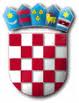 REPUBLIKA HRVATSKAZADARSKA ŽUPANIJAOPĆINA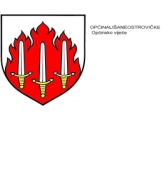 LIŠANE OSTROVIČKERKP:34725MB: 02544342OIB:85070536153IBAN7224070001823400004BILJEŠKE UZ GODIŠNJI IZVJEŠTAJ  O IZVRŠENJU PRORAČUNAZA  01.01. – 31.12.2022. GODINE.Izvještaj o zaduživanju na domaćem  i stranom tržištu.             U  2022. godini Općina Lišane Ostrovičke  se kratkoročno zaduživala kod OTP  banke             uzimanjem minusa na žiro računu. Minus na žiro računu na dan 31.12.2022. godine 	iznosi 472.959,18 kuna      Zbog nove katastarske izmjere Općina Lišane Ostrovičke  se 2019. godine uz         suglasnost Vlade  Republike Hrvatske  dugoročno zadužila kod OTP banke  u iznosu       od  799.801,42 kn  na rok otplate od 7 godina.      Stanje dugoročnog kredita na dan 31.12.2022. godine iznosi 421.381,83 kn.       Saldo  povrata poreza po godišnjoj prijavi na dan 31.12.2022. godine iznosi            111.174,32  kuna i evidentiran je kao primitak -  kratkoročni zajam prema        državnom proračunu  koji je Općina dužna vratiti  u četiri jednaka obroka tijekom        2023. godine.Izvještaj o korištenju proračunske zalihe       Proračunska zaliha nije korištenaIzvještaj o danim jamstvima i izdacima  po jamstvima            Općina Lišane Ostrovičke  za izvještajno razdoblje  u 2022. godini nije imala danih                jamstava, kao ni izdataka   po jamstvima.  Obrazloženje ostvarenja prihoda i primitaka, rashoda i izdatakaUkupno ostvareni prihodi i primici  iznose 3.231.083,91 kn , dok rashodi i izdaci iznose 2.859.451,83 kn . Ostvaren je višak  prihoda i primitaka u iznosu od 371.632,058  kn, što s prenesenim manjkom  iz prethodne godine  od 2.038.256,64 kn čini manjak prihoda za pokriće u  sljedećem razdoblju u iznosu od 1.666.624,56 kn.4.1. PRIHODIPorez na dohodak od nesamostalnog rada ostvaren je u iznosu od 391.260,87  kn.Tekuće pomoći iz proračuna iznose 1.391.613,70 kuna, a odnose se na kompenzacijske mjere.Kapitalne pomoći odnose na pomoći iznose 169.697,75kn i odnose se na kapitalne pomoći  iz državnog proračuna za pristupni put u Ostrovici u iznosu od 59.697,75 kn i kapitalna pomoć od Zadarske županije  u iznosu od 110.000,00 kn za ceste i katastarsku izmjeru.Prihodi od nefinancijske imovine iznose 159.946,99 kn i odnose se na prihode od iznajmljivanja (kafić i sala) 56.732,10 kn, prihode od prava služnosti (Hrvatski telekom) u iznosu od 39.743,99 kn i prihode od zakupa poljoprivrednog zemljišta u iznosu od 55.747,00 kn.Prihodi po posebnim propisima iznose 128.824,97kn i odnose se na  vodni doprinos  u iznosu od 242,39 kn, sufinanciranje roditelja  za dječju igraonica 36.830,00 kn i grada Benkovca (za djecu sa područja Grada) 13.800,00 kn, sufinanciranje katastarske izmjere 27.950,00 kn i grobna naknada  50.002,58 kn.Komunalni doprinosi i naknade iznose 94.866,54 kn  kn i odnose se na komunalnu naknadu 94.472,00 kn i komunalni doprinos 394,54 kn.4.2.RASHODIUkupni rashodi  i izdaci za izvještajno razdoblje su  ostvareni 2.859.451,83 kn.Rashodi poslovanja odnose se na rashode za zaposlene, materijalne rashode, financijske rashode, subvencije, naknade građanima i kućanstvima i ostvareni  su u iznosu 1.729.178,57 kn .Rashodi za zaposlene iznose 599.832,85 kn (500.929,48 kn bruto plaće i doprinosi na plaću 82.653,37kn) i ostali rashodi za zaposlene u iznosu od 16.250,00 kn.Rashodi za zaposlene odnose se na jednu plaću  dužnosnika , tri službenika,  jedan odgojitelj,  jedan komunalni djelatnik.Rashodi za materijal i energiju iznose 319.025,00 kn i najveći dio se odnosi na el. energiju 282.881,92 kn, rashodi za usluge 285.429,95 kn od čega 92.765,00 kn, intelektualne usluge(usluge odvjetnika 38.718,86 kn, usluge prijave projekta i konzultantske usluge 22.546,14 kn, geodetsko katastarske  i usluge vještačenja građevinskog zemljišta 31.500,00 kn, izrada prometnog elaborata ).Ostali nespomenuti rashodi poslovanja iznose 155.343,04 kn, a odnosne se na rashode reprezentacije i članarine n u iznosu od 5.343,04  kn i povrat sredstava Gradu Biogradu u iznosu od 150.000,00 kn. Financijski rashodi iznose 43.598,86 kn  i odnose se na rashode za kamate i bankarske usluge.Pomoći unutar općeg proračuna iznose 20.000,00 kn i odnose se na sufinanciranje šaltera u PP Benkovac.Naknade građanima i kućanstvima iznose 159.081,00 kuna i odnose se na naknade za novorođeno dijete i novčane pomoći  90.467,60 kn , novčane naknade za studente 43.200,00 kn ,  naknade za priključak na vodovodnu mrežu 15.750,00 kn i sufinanciranje prijevoza učenika 9.663,40 kn.Tekuće i kapitalne  donacije su ostvarene u iznosu od 62.450 kn i odnose se na tekuće donacije, DVD Lišane 34.000,00 kn,  političkim strankama 7.450,00 kn,  Crveni križ Benkovac 5.000 kn, HGSS 1.000,00 kn i BK Lišane 10.000,00 kn i kapitalne donacije BK Lišane 5.000,00 kn.Kazne, penali i naknada štete su ostvarene u iznosu od 8.930,00 kn i odnose se na poticajnu naknadu za 2021. godinu.Rashodi za nabavu nefinancijske imovine  iznose 883.633,28 kn i većim dijelom se odnose Na asfaltiranje pristupnih puteva u Ostrovici 151.085,68 kn, uređenje i opremanje dječjeg igrališta kod općinske zgrade 513.632,60 kn i uređenje dječjeg igrališta kod crkve u Lišanima Ostrovičkim  u iznosu od 79.760,00 kn.Rashodi za nematerijalnu imovinu ostvareni su u iznosu 115.817,50 kn kn i odnose se na izradu projekta za ceste 7.500,00 kn , provedbeni program 5.312,50 kn, projekt višenamjensko igralište i teniski teren 18.750,00 kn, energetski pregled javne rasvjete 20.000,00 kn, glavni projekt modernizacije javne rasvjete 22.375,00 kn, usluge stručnog nadzora  nad izgradnjom pristupnog puta do groblja Sv. Ante Ostrovica 10.000,00 kn , računalni program (usklađenje uvođenje EURA) 19.380,00 kn i stručni nadzor nad izgradnjom i opremanjem dječjeg igrališta kod općinske zgrade u iznosu od 12.500,00 kn.4.3. OBRAZLOŽENJE VIŠE OSTVARENIH RASHODAZa izvještajno razdoblje nije bilo više ostvarenih rashoda u odnosu na planirane.Obveze i potraživanjaUkupne obveze  31.12.2022. godine iznose:  2.699.808,54 knUkupna potraživanja 31.12.2022. godine iznose: 211.828,26knStanje žiro računa i blagajne 31.12.2022. godine iznosi: -472.959,18 knDeficit – suficit općeg  proračuna Na  dan 31.12.2022. godine rezultat poslovanja je:							ZAKONSKI PREDSTAVNIK							Zvonimir Mijić, univ.bacc.oec.1.Preneseni manjak iz 2021. godine-2.038.256,642.Višak prihoda poslovanja917.771,843.Manjak prihoda od nefinancijske imovine-883.633,284.Višak primitaka od financijske imovine337.493,52Ukupni  manjak  za pokriće u idućem razdoblju1.666.624,56